Základní škola Jana Palacha v Kutné Hoře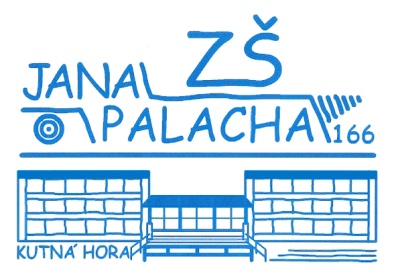 příspěvková organizaceŠkolní nábytek s.r.o.Žirovnická 3124/1Praha 10IČ: 01888901	Věc: objednávka lavic a židlí do třídyDobrý den,objednáváme u vás na IČ 71001131, organizace Základní škola Jana Palacha v Kutné Hoře:3x sestavu ECO II. (sestava = jedna lavice + dvě židle), velkost 4-63x sestavu ECO II. (sestava = jedna lavice + dvě židle), velkost 3-5kovová konstrukce, RAL 6026 opálově zelenádeska buksedáky a opěráky židlí – buk, přírodní překližkas odkládacími koši20x žákovskou židli DENIS, velikost 5-7kovová konstrukce – RAL 1021 žlutásedáky a opěráky židlí – buk, přírodní překližkaCelková částka objednávky včetně dopravy bude činit cca 51 000 Kč. Děkujeme.Vystavila: Anna Šnajdrová, ekonomka školySchválila: Mgr. Jaroslava Drabešová, MBA, ředitelka školyV Kutné Hoře dne 3.7.2023